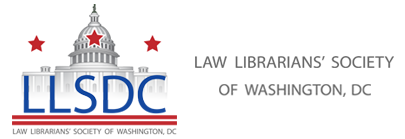 Annual Report (2020-2021)2020-2021 LLSDC Executive BoardThe incoming LLSDC officers were, President, Amanda Costigan; Vice President/President-Elect, Sara Gras; Corresponding Secretary, Victoria Capatosto; Recording Secretary, Megan Moltrup; Membership Secretary, Morgan Grimes; Treasurer, Amy Latalladi-Fulton; Assistant Treasurer, Katherine Baer; Board Member at Large, Marc Lovell; Board Member at Large, Christopher Ferenschak; and Immediate Past President, Kristina J. Alayan.Selected EventsThe number of events was more concentrated in the 2020 -2021 year due to the pandemic. LLSDC was still able to host some virtual events to keep our members active and invested. Many of our events were part of Project 20/20: From Transition to Transformation series (see Initiatives). We began our year with an Absentee Ballot Workshop.  Under LiMin Fields’ leadership, the Law Library Managers’ Group hosted a roundtable for managers.  The Private Law Library SIS became reinvigorated after Christine Moua took over as Chair, with her first program “Deciphering Dockets.” We rounded out our term with a Virtual Trivia Night as part of the Closing Ceremony.Sandy Peterson Memorial LectureThis lecture typically takes place every other year.  The Board approved Ijeoma Oluo in early 2020 with a substantial speaker fee plus lodging and flight.  During her term as LLSDC President, Kristina Alayan was able to negotiate the speaker fee to $8,000 and secured co-sponsorship from LLAM for $1000, GPLLA for $1000, and a Bloomberg BNA Continuing Education Grant for $5000.  Total savings to the membership was over $11,000 and the total cost to LLSDC was $1000.  After being postponed, the lecture took place October 1, 2020.  Registration was made available to individuals beyond the three original co-sponsoring chapters (i.e., LLSDC, GPLLA, LLAM). Kristina Alayan coordinated with two other local chapter leaders to use the lecture as a foundation for what would become the Project 20/20 series. InitiativesProject 20/20: From Transition to TransformationProject 20/20 was a three-track series, which included one program, one workshop, and one social networking event every month from October 2020 - June 2021 at no cost to attendees. It was a partnership with GPLLA and LLAM that kicked off with Ijeoma Oluo as the invited speaker for the Sandy Peterson Memorial Lecture. Throughout the course of the series, there were over 1,200 engagements, which allowed professionals from across the country to build skills and network during a period of profound disconnection.  The program culminated in June with another invited speaker, Ashley C. Ford.  Her speaking fees were covered (again) by LLSDC, GPLLA, LLAM, and another generous grant from the AALL BNA Continuing Education Grant.  This series would not have been possible without the work of Kristina J. Alayan, LLSDC; Liz Graham, LLAM; and Andrew W. Lang, GPLLA.Blueprint For Radical JusticeAs a follow-up to last year's Black Lives Matter Statement, the LLSDC Board created a LLSDC Blueprint to plan short-term and long-term actions to take concrete action against systemic racism and injustice. To help move these initiatives forward, we are charging committees with a wide range of initiatives. Committees will research and draft plans for action on the assigned tasks, which they will submit to the Board for approval. We hope these projects will promote engagement among new and existing members, encourage service on LLSDC Committees, and provide clear focus during a challenging time. Membership & BudgetBoth the LLSDC membership and budget have remained steady.  Due to COVID-19 restrictions, the budget may grow more than in previous years as we temporarily suspend all in person (catered) events.  LLSDC has had a generous grace period for membership renewal, which should help buffer any members who are facing temporary financial hardship during this time.  ChallengesThe Board struggled to secure volunteers to fill positions at the SIS and Committee levels.  Some positions remained vacant for the year (e.g., ILL Chair).  The Nominations Committee had difficulty securing candidates for the election and all of the positions were uncontested. Four resignations (President 2x, Board Member at Large and Law Library Lights editor) were challenging.  Sara Gras, Vice President, stepped up immediately after Amanda Costigan had to resign from the President position. Megan Moltrup was then elected Vice President and assumed the role of President at the end of the term when Sara tendered her resignation. Submitted by Megan Moltrup, LLSDC President (2020-2021)